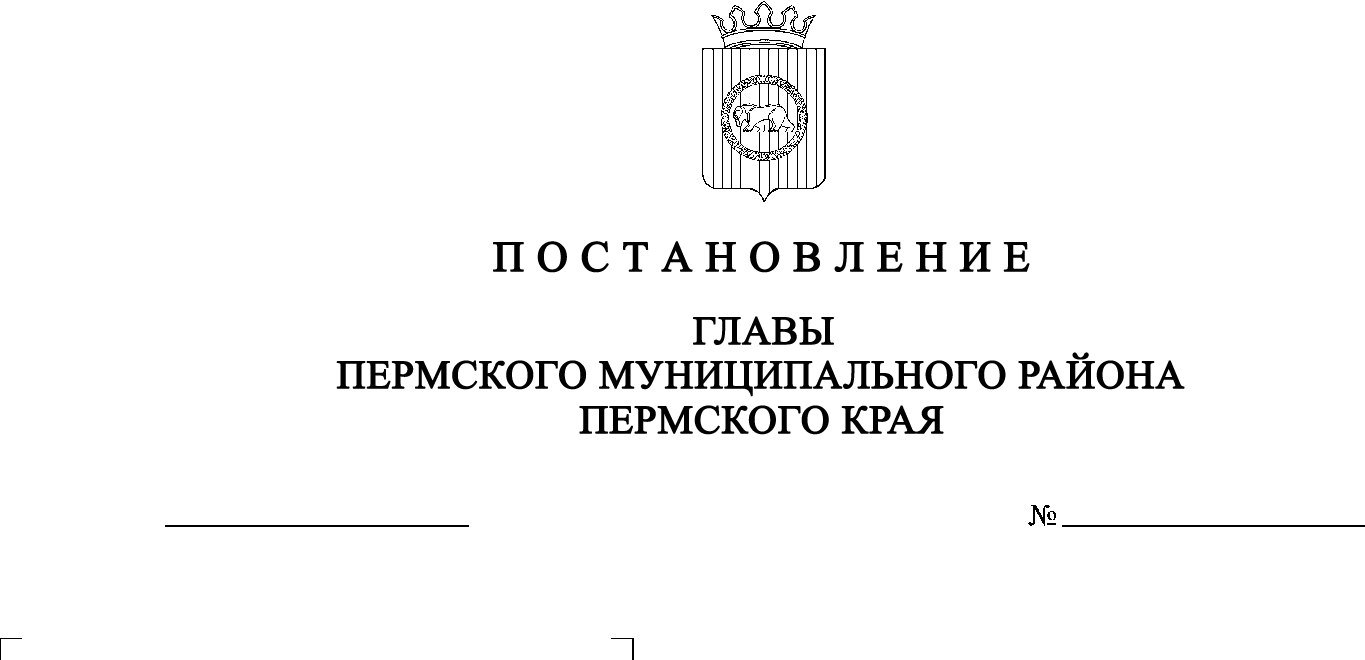 В соответствии с пунктом 2 статьи 7 Федерального закона от 14 марта 2022 г. № 58-ФЗ «О внесении изменений в отдельные законодательные акты Российской Федерации», со статьями 5.1, 31, 33 Градостроительного кодекса Российской Федерации, с пунктом 20 части 1, с частью 4 статьи 14, со статьей 28 Федерального закона от 06 октября 2003 г. № 131-ФЗ «Об общих принципах организации местного самоуправления в Российской Федерации», со статьей 14 Устава муниципального образования «Пермский муниципальный район», с Положением об организации и проведении публичных слушаний, общественных обсуждений по вопросам градостроительной деятельности в Пермском муниципальном районе Пермского края, утвержденным решением Земского Собрания Пермского муниципального района от 27 мая 2021 г. № 147, ПОСТАНОВЛЯЮ: Назначить в период с 09 июня 2022 г. по 07 июля 2022 г. проведение общественных обсуждений по проекту внесения изменений в проект планировки и проект межевания территории с целью размещения линейного объекта – автомобильная дорога Кичаново – Дикая Гарь 1, утвержденные постановлением администрации Пермского муниципального района от 05 июля 2018 г. № 350, в новой редакции. Комиссии по подготовке проекта правил землепользования и застройки (комиссии по землепользованию и застройке) при администрации Пермского муниципального района по вопросу, указанному в пункте 1 настоящего постановления:организовать и провести общественные обсуждения;обеспечить соблюдение требований законодательства, правовых актов Пермского муниципального района по организации и проведению общественных обсуждений;обеспечить с 09 июня 2022 г. информирование заинтересованных лиц о проведении общественных обсуждений путем размещения оповещения о начале общественных обсуждений в газете «НИВА», на официальном сайте Пермского муниципального района www.permraion.ru и на информационных стендах, оборудованных около здания администрации Култаевского сельского поселения, в местах массового скопления граждан и в иных местах, расположенных на территории населенных пунктов Култаевского сельского поселения;обеспечить в период с 17 июня 2022 г. по 27 июня 2022 г. размещение экспозиции, демонстрационных материалов и  иных информационных документов по теме общественных обсуждений для  предварительного ознакомления в здании администрации Култаевского сельского поселения по адресу: Пермский край, Пермский район, Култаевское сельское поселение, с. Култаево, ул. Р. Кашина, д. 87, ежедневно с 9:00 до  16:00, кроме субботы и воскресенья, на  официальном сайте Пермского муниципального района www.permraion.ru и  на официальном сайте Култаевского сельского поселения kultaevo.permraion.ru в сети «Интернет». Консультирование посетителей экспозиции осуществляет управление архитектуры и градостроительства администрации Пермского муниципального района по телефонам 294 64 30, 294 61 16;обеспечить своевременную подготовку, опубликование и  размещение заключения о результатах общественных обсуждений в газете «НИВА», на официальном сайте Пермского муниципального района www.permraion.ru.3.  Участие граждан в общественных обсуждениях осуществляется в  соответствии с Порядком участия граждан в общественных обсуждениях, размещенным на официальном сайте Пермского муниципального района www.permraion@mail.ru в разделе «Публичные слушания и общественные обсуждения» (далее – Порядок).4.  Заинтересованные лица в период с 17 июня 2022 г. по 27 июня 2022 г. вправе представить свои предложения и замечания по Проекту для включения их в протокол общественных обсуждений:-  в электронном виде – на официальном сайте Пермского муниципального района www.permraion.ru согласно Порядку;-  в письменном виде – в управление архитектуры и градостроительства администрации Пермского муниципального района по адресу: г. Пермь, ул. Верхне-Муллинская, 74а, кабинет № 101;-  посредством записи в книге (журнале) учета посетителей экспозиции Проекта, подлежащего рассмотрению на общественных обсуждениях, размещенной в здании администрации Култаевского сельского поселения по адресу: Пермский край, Пермский район, Култаевское сельское поселение, с. Култаево, ул. Р. Кашина, д. 87.5.  Срок проведения общественных обсуждений с момента оповещения жителей муниципального образования об их проведении до дня опубликования заключения о результатах общественных обсуждений составляет не более месяца.6.  Настоящее постановление опубликовать в газете «НИВА» и разместить на официальном сайте Пермского муниципального района.7.  Настоящее постановление вступает в силу со дня его официального опубликования. 8.  Контроль за исполнением настоящего постановления оставляю за собой.В.Ю. Цветов